VIZUALNI ELEMENT ZA PREDSTAVITVE: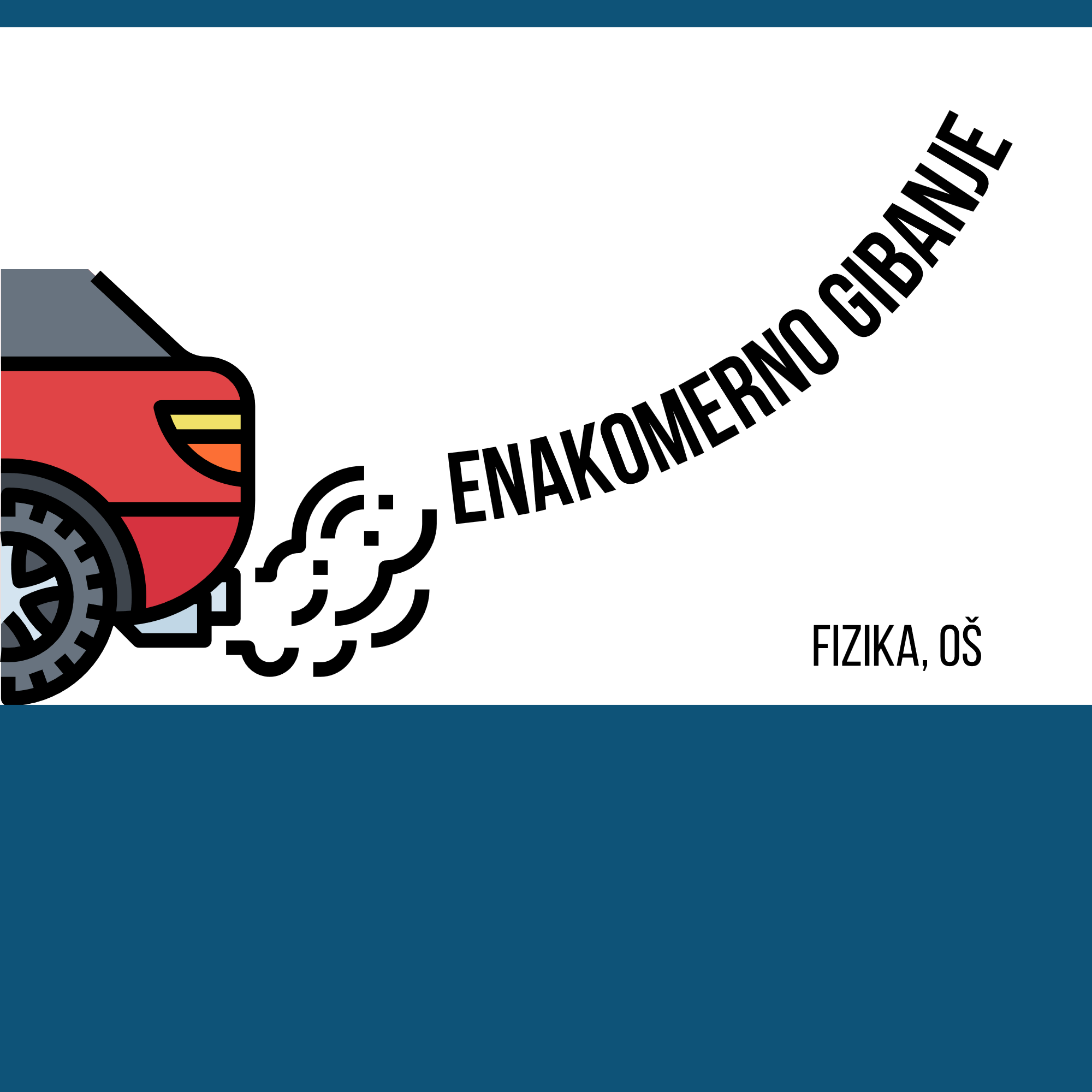 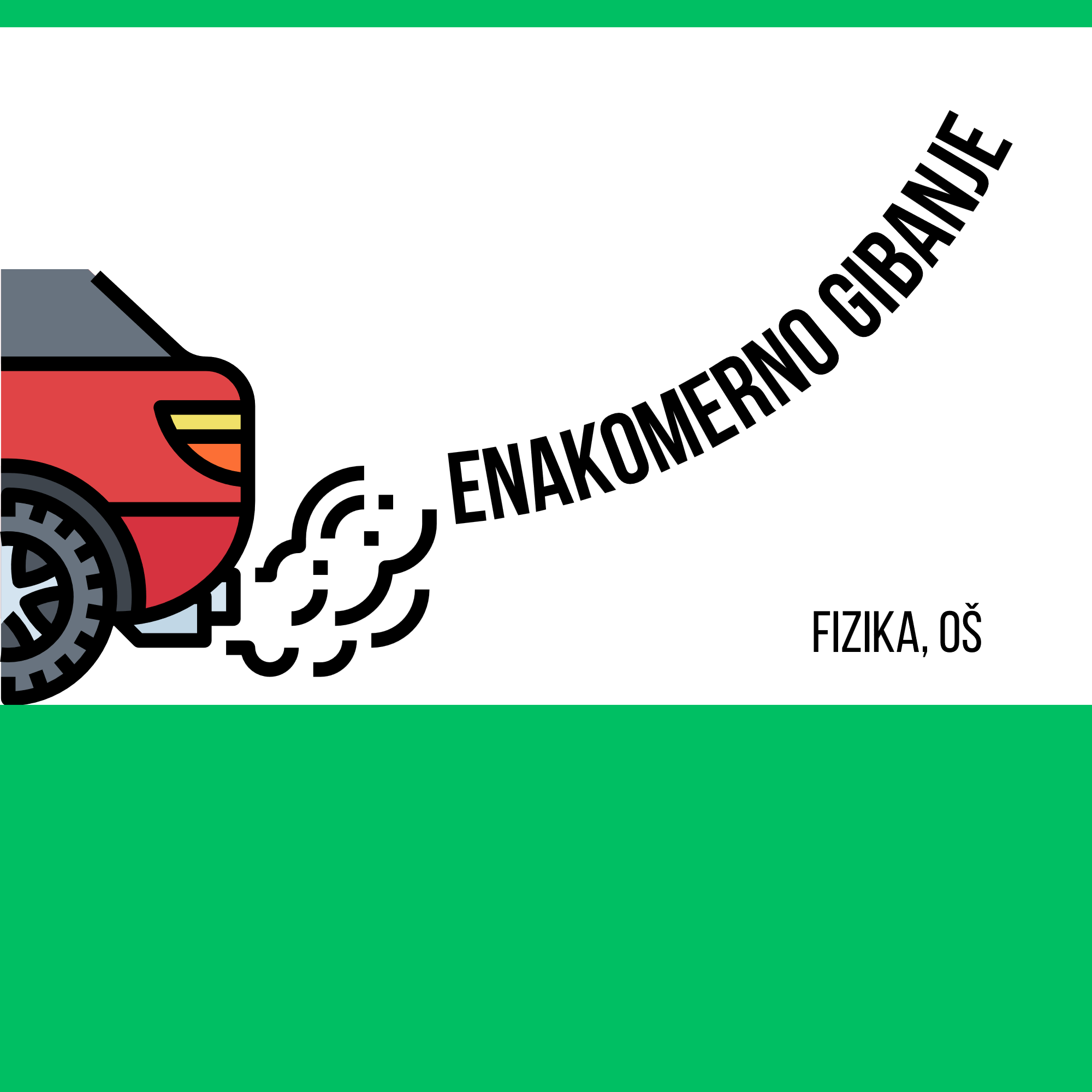 Predstavitev za učitelje:Projekt omogoča igrifikacijo učenja osnovnih pojmov iz enakomernega gibanja. Ko postane utrjevanje že dolgočasno pa je še vedno potrebno, se lahko vprašamo, zakaj ne bi razširili znanja fizike in ga povezali z računalništvom? Razvoj znanosti gre vedno bolj v smer eksperimentalnega znanja, ki ga je potrebno podpreti z računalniškim znanjem. Pri naši nalogi gre za povezovanje osnovnih pojmov enakomernega gibanja in osnovnih konceptov programiranja, združenih v okolju Scratch. Predstavitev za učence:Ker vam je ponavljanje fizike najverjetneje postalo že dolgočasno, vam predlagava, da pridobljeno znanje spremenite v igro s sošolci. Tako boste postali mojstri fizike in zraven boste morda celo uživali.V Scratchu boste izdelali igrico na podlagi fizikalne vsebine. Tako boste pridobili znanje iz osnov programiranja. Osvojene spretnosti so prva stopnička na poti do znanja, ki je danes v svetu zelo iskano in cenjeno.IME PROJEKTAEnakomerno gibanjeEnakomerno gibanjePREDMETFizikaFizikaRAZRED8. razred, 9. razred ali SŠ8. razred, 9. razred ali SŠAVTORJIZdenka Candellari in Mia Zala SmrečnikZdenka Candellari in Mia Zala SmrečnikUVODKako utrjevati zaključen sklop pri fiziki, ne da bi vedeli, da utrjujete.Poskusimo s pomočjo učenja nečesa novega, npr. programiranja vScratchu.Kako utrjevati zaključen sklop pri fiziki, ne da bi vedeli, da utrjujete.Poskusimo s pomočjo učenja nečesa novega, npr. programiranja vScratchu.GLAVNI OPERATIVNI UČNI CILJIPREDMETRINGLAVNI OPERATIVNI UČNI CILJIPrepoznavanje fizikalnih količinUporaba formule za izračun hitrostiDoločanje enot na grafuRisanje grafa s(t) in v(t)Uporaba okolja ScratchSinhronizacija elementovRaba zankRaba vejitevRisanje v programu ScratchRAVENosnovnoosnovno, srednjeOPIS ZA UČITELJEV sodelovanju dveh predmetov fizike ter računalništva in informatike, se učenec nauči programirati v Scratchu in utrjuje znanje iz enakomernega gibanja.V sodelovanju dveh predmetov fizike ter računalništva in informatike, se učenec nauči programirati v Scratchu in utrjuje znanje iz enakomernega gibanja.ŠTEVILO URFIZ: 5 ur, RIN: 4 ure ali DDFIZ: 5 ur, RIN: 4 ure ali DDPRIPOMOČKIRačunalnikRačunalnikGRADIVA ZA IZVEDBOGlavni program: https://scratch.mit.edu/projects/872412080 Program za risanje grafa: https://scratch.mit.edu/projects/872461059 Navodila za izvedbo: …Glavni program: https://scratch.mit.edu/projects/872412080 Program za risanje grafa: https://scratch.mit.edu/projects/872461059 Navodila za izvedbo: …MOGOČA NADGRADNJANadgradnja snovi na pospešeno gibanje.Nadgradnja snovi na pospešeno gibanje.DIDAKTIČNA PRIPOROČILAPo osvojenem sklopu Enakomerno gibanje predlagava DD s Scratchem.Po osvojenem sklopu Enakomerno gibanje predlagava DD s Scratchem.